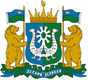 ДЕПАРТАМЕНТ ПРОМЫШЛЕННОСТИХАНТЫ-МАНСИЙСКОГО АВТОНОМНОГО ОКРУГА – ЮГРЫ(ДЕППРОМЫШЛЕННОСТИ ЮГРЫ)ПРИКАЗО внесении изменений в приказ Департамента промышленности Ханты-Мансийского автономного округа – Югры от 31 марта 2023 года № 3-нп «Об утверждении Порядков предоставления субсидий из бюджета Ханты-Мансийского автономного округа – Югры в рамках государственной программы Ханты-Мансийского автономного округа – Югры«Развитие агропромышленного комплекса» юридическим лицам, индивидуальным предпринимателям, крестьянским (фермерским) хозяйствам»г. Ханты-Мансийскот _____________ 2024 года 						      № _____-нпС целью возмещения части затрат на развитие материально-технической базы сельскохозяйственным товаропроизводителям, товаропроизводителям, осуществляющим реализацию пищевой рыбной продукции собственного производства, за исключением граждан, ведущих личное подсобное хозяйство, сельскохозяйственных кредитных потребительских кооперативов и государственных (муниципальных) учреждений п р и к а з ы в а ю:1. Внести в приказ Департамента промышленности Ханты-Мансийского автономного округа – Югры от 31 марта 2023 года № 3-нп «Об утверждении Порядков предоставления субсидий из бюджета Ханты-Мансийского автономного округа – Югры в рамках государственной программы Ханты-Мансийского автономного округа – Югры «Развитие агропромышленного комплекса» юридическим лицам, индивидуальным предпринимателям, крестьянским (фермерским) хозяйствам» следующие изменения:1.1. Дополнить пунктом 1.10. Следующего содержания:«1.10. Порядок предоставления субсидии сельскохозяйственным товаропроизводителям, товаропроизводителям, осуществляющим реализацию пищевой рыбной продукции собственного производства, за исключением граждан, ведущих личное подсобное хозяйство, сельскохозяйственных кредитных потребительских кооперативов и государственных (муниципальных) учреждений, на развитие материально-технической базы (приложение 10).».1.2. Дополнить приложением 10 следующего содержания:«Приложение 102к приказу Департамента промышленностиХанты-Мансийскогоавтономного округа – Югрыот «__» ______ 2023 года № __-нпПорядокпредоставления субсидии сельскохозяйственным товаропроизводителям, товаропроизводителям, осуществляющим реализацию пищевойрыбной продукции собственного производства, за исключением граждан, ведущих личное подсобное хозяйство, сельскохозяйственных кредитных потребительских кооперативов и государственных (муниципальных) учреждений, на развитие материально-технической базы(далее – Порядок)I. Общие положения1. Настоящий Порядок определяет правила предоставления субсидий для реализации Регионального проекта «Развитие отраслей и техническая модернизация агропромышленного комплекса» государственной программы Ханты-Мансийского автономного округа – Югры «Развитие агропромышленного комплекса», утвержденной постановлением Правительства Ханты-Мансийского автономного округа – Югры                        от 10 ноября 2023 года № 554-п, с целью возмещения части затрат сельскохозяйственным товаропроизводителям, товаропроизводителям, осуществляющим реализацию пищевой рыбной продукции собственного производства, за исключением граждан, ведущих личное подсобное хозяйство, сельскохозяйственных кредитных потребительских кооперативов и государственных (муниципальных) учреждений на развитие материально-технической базы товаропроизводителей (далее – автономный округ, субсидия). 2. Субсидию предоставляет Департамент промышленности автономного округа (далее – Департамент), осуществляющий функции главного распорядителя бюджетных средств, до которого в соответствии с бюджетным законодательством Российской Федерации как получателя бюджетных средств доведены в установленном порядке лимиты бюджетных обязательств на предоставление субсидии на соответствующий финансовый год в целях возмещения части затрат на развитие материально-технической базы, произведенных в текущем и отчетном финансовом годах.3. Субсидия предоставляется с целью возмещения части затрат по следующим направлениям:капитальное строительство сельскохозяйственных объектов, объектов перерабатывающих производств сельскохозяйственной продукции, рыбной продукции, возведение модульных цехов по переработке сельскохозяйственной, рыбной продукции (приобретение, монтаж и оснащение модульных конструкций), за исключением сельскохозяйственных объектов, объектов перерабатывающих производств сельскохозяйственной продукции по производству и переработке свинины в хозяйствах с зоосанитарным статусом (компартментом) ниже III;модернизация, реконструкция объектов капитального строительства – сельскохозяйственных объектов и объектов перерабатывающих производств сельскохозяйственной, рыбной продукции. Внедрение энергосберегающих, ресурсосберегающих и передовых технологий, за исключением сельскохозяйственных объектов, объектов перерабатывающих производств сельскохозяйственной продукции по производству и переработке свинины в хозяйствах с зоосанитарным статусом (компартментом) ниже III;приобретение новой (не бывшей в эксплуатации) сельскохозяйственной техники, произведенной на территории Российской Федерации или Евразийского экономического союза, соответствующей требованиям, установленным постановлением Правительства Российской Федерации от 17 июля 2015 года № 719 «О подтверждении производства промышленной продукции на территории Российской Федерации» (далее – Постановление 719, техника), за исключением хозяйств, имеющих поголовье свиней, с зоосанитарным статусом (компартментом) ниже III. Субсидия на приобретенную технику, произведенную за пределами Российской Федерации или Евразийского экономического союза, предоставляется в случае если аналогичная по характеристикам техника не производится на территории Российской Федерации или Евразийского экономического союза;приобретение новых (не бывших в эксплуатации) транспортных средств, оборудования, средств механизации и автоматизации сельскохозяйственных производств, произведенных на территории Российской Федерации или Евразийского экономического союза из перечня, утвержденного Департаментом и размещенного на его официальном сайте, за исключением хозяйств, имеющих поголовье свиней, с зоосанитарным статусом (компартментом) ниже III. Субсидия на приобретенные транспортные средства, оборудование, средства механизации и автоматизации сельскохозяйственных производств, произведенные за пределами Российской Федерации или Евразийского экономического союза, предоставляется в случае если аналогичные по характеристикам транспортные средства, оборудование, средства механизации и автоматизации сельскохозяйственных производств не производятся на территории Российской Федерации или Евразийского экономического союза; приобретение нового (не бывшего в эксплуатации) оборудования для перерабатывающих производств сельскохозяйственной, рыбной продукции, произведенного на территории Российской Федерации или Евразийского экономического союза, за исключением оборудования для производства и переработки свинины (далее – оборудование), из перечня, утвержденного Департаментом и размещенного на его официальном сайте, за исключением хозяйств, имеющих поголовье свиней, с зоосанитарным статусом (компартментом) ниже III. Субсидия на приобретенное оборудование, произведенное за пределами Российской Федерации или Евразийского экономического союза, предоставляется в случае если аналогичное по характеристикам оборудование не производится на территории Российской Федерации или Евразийского экономического союза;приобретение нового (не бывшего в эксплуатации) оборудования для обязательной маркировки молочной продукции средствами идентификации из перечня, утвержденного Департаментом и размещенного на его официальном сайте;приобретение новых (не бывших в эксплуатации) мобильных высокотехнологичных убойных пунктов с целью сбора эндокринно-ферментного и специального сырья при убое оленей (для оленеводческих организаций, занимающихся первичной переработкой мяса, иных продуктов убоя, побочного сырья (субпродуктов, крови, рогов, кожевенного и другого технического сырья)) – для юридических лиц – оленеводческих организаций.4. Субсидия предоставляется сельскохозяйственным товаропроизводителям, товаропроизводителям, осуществляющим реализацию пищевой рыбной продукции собственного производства на территории автономного округа, за исключением граждан, ведущих личное подсобное хозяйство, сельскохозяйственных кредитных потребительских кооперативов и государственных (муниципальных) учреждений (далее – Получатели).5. Субсидия предоставляется в размере 50 процентов от произведенных фактических затрат, но не более 10000 тыс. рублей                      на 1 объект капитального строительства, электроснабжения, водоснабжения, газоснабжения, их модернизации, реконструкции, возведения модульного цеха по переработке сельскохозяйственной, рыбной продукции (приобретение, монтаж и оснащение модульных конструкций); не более 8000 тыс. рублей на 1 мобильный высокотехнологичный убойный пункт с целью сбора эндокринно-ферментного и специального сырья при убое оленей – для оленеводческих организаций; не более 2000 тыс. рублей на приобретение 1 комплекта сельскохозяйственного оборудования, 1 единицы или 1 комплекта оборудования для перерабатывающих производств сельскохозяйственной, рыбной продукции; не более 3000 тыс. рублей на приобретение 1 единицы сельскохозяйственной техники, средств механизации, автоматизации сельскохозяйственных производств, транспортных средств; 80 процентов от произведенных фактических затрат 1 единицы или 1 комплекта оборудования для обязательной маркировки молочной продукции средствами идентификации.6. Отбор Получателей для предоставления субсидии (далее – отбор), осуществляется посредством запроса предложений у Получателей 
(далее – предложение), исходя из их соответствия критериям отбора.В целях проведения отбора Департамент не позднее 1 октября текущего финансового года размещает на едином портале бюджетной системы Российской Федерации в информационно-телекоммуникационной системе «Интернет» (далее соответственно – Интернет, единый портал (в разделе единого портала)(при наличии технической возможности) и на официальном сайте Департамента объявление о его проведении, которое содержит информацию, предусмотренную пунктом 21 общих требований к нормативным правовым актам, муниципальным правовым актам, регулирующим предоставление из бюджетов Российской Федерации, местных бюджетов субсидий, в том числе грантов в форме субсидий, юридическим лицам, индивидуальным предпринимателям, а также физическим лицам – производителям товаров, работ, услуг и проведение отборов получателей указанных субсидий, в том числе грантов в форме субсидий, утвержденных постановлением Правительства Российской Федерации от 25 октября 2023 года № 1782 (далее – Общие требования), а также типовую форму соглашения о предоставлении субсидии.С 1 января 2025 года объявление о проведении отбора размещается в информационной системе управления общественными финансами «Электронный бюджет» (далее – система «Электронный бюджет») в информационно-телекоммуникационной системе «Интернет» (далее также – сеть «Интернет».7. При проведении отбора, в случае возникновения ситуации по внесению изменений в закон о бюджете автономного округа по уменьшению (исключению) финансирования субсидии (недостаточности финансовых средств), отбор может быть отменен. Департамент в течении трех рабочих дней после внесения изменений в закон о бюджете принимает решение об отмене отбора и размещает на его официальном сайте уведомление об отмене отбора предоставления субсидии и прекращает прием заявок.8. В целях предоставления субсидии:8.1. Применяются следующие понятия:сельскохозяйственный объект – объект капитального строительства, предназначенный для содержания и хозяйственного использования сельскохозяйственных животных (крупного или мелкого рогатого скота, свиней, лошадей, сельскохозяйственной птицы (за исключением экзотических животных)); теплицы круглогодичного выращивания овощных и зеленных культур – с целью производства сельскохозяйственной продукции для последующей реализации; объект капитального строительства, предназначенный для хозяйственного использования в целях хранения овощей (картофеля) и соответствующий следующим характеристикам:общая полезная площадь – не менее 600 метров квадратных;для животноводческих объектов:наличие действующих механизированных или автоматизированных систем поения и кормления сельскохозяйственных животных, уборки навоза (за исключением животноводческих объектов по содержанию мелкого рогатого скота), управления микроклиматом или наличие системы вентиляции, подключение сельскохозяйственного объекта к электроснабжению, водоснабжению, системе канализации или утилизации навоза (за исключением животноводческих объектов по содержанию мелкого рогатого скота);наличие действующей механизированной или автоматизированной системы доения (для животноводческих объектов для содержания крупного или мелкого рогатого скота (коз) молочной специализации);для теплиц круглогодичного выращивания овощных и зеленных культур – наличие систем электроснабжения, теплоснабжения, водоснабжения круглогодичной эксплуатации;объект перерабатывающих производств сельскохозяйственной (рыбной) продукции – объект капитального строительства, предназначенный для первичной и (или) последующей промышленной переработки сельскохозяйственной (рыбной) продукции, для последующей реализации, или объект, не отнесенный к объектам капитального строительства – модульный цех, предназначенный для первичной и (или) последующей промышленной переработки сельскохозяйственной (рыбной) продукции, для последующей реализации, соответствующие следующим характеристикам (далее – модульный цех):количество наименований производимой пищевой продукции, имеющей действующую декларацию о соответствии (сертификат соответствия) произведенной из сельскохозяйственного сырья – не менее 10 единиц (за исключением объектов первичной переработки (убойных пунктов));общая полезная площадь – не менее 150 метров квадратных (за исключением объектов первичной переработки (убойных пунктов));наличие действующего подключения к электроснабжению, водоснабжению, системе канализации или утилизации отходов;наличие действующего санитарно-эпидемиологического заключения территориального подразделения Федеральной службы по надзору в сфере защиты прав потребителей и благополучия человека или действующего заключения о проведении санитарно-эпидемиологической экспертизы о соответствии требованиям санитарных норм и правил;реконструкция – изменение параметров объекта капитального строительства, его частей (высоты, количества этажей, площади, объема), в том числе надстройка, перестройка, расширение объекта капитального строительства, а также замена и (или) восстановление несущих строительных конструкций объекта капитального строительства в целях обновления устаревшего объекта для использования его в новых условиях, за исключением замены отдельных элементов таких конструкций на аналогичные или иные улучшающие показатели таких конструкций, элементы и (или) восстановления указанных элементов;модернизация – комплекс мероприятий, предусматривающий обновление функционально устаревшего планировочного и (или) технологического решения существующего объекта, который приводит к улучшению (повышению) первоначально принятых нормативных показателей функционирования объекта, его технического уровня и появлению у него новых экономических характеристик, превышающих первоначальные на 30 и более процентов;энергосберегающие, ресурсосберегающие и передовые технологии – внедрение новых или усовершенствованных технологических процессов (процесса), характеризующихся более высоким коэффициентом полезного использования топливно-энергетических ресурсов; объекты электроснабжения, водоснабжения, газоснабжения, обеспечивающие производство и (или) переработку сельскохозяйственной (рыбной) продукции, должны обеспечивать круглогодичное снабжение производственных объектов соответственно – электроэнергией, водой, газом;животноводческий объект – объект, предназначенный для содержания, разведения и хозяйственного использования сельскохозяйственных животных (крупного или мелкого рогатого скота, лошадей, оленей, сельскохозяйственной птицы) (за исключением экзотических животных).Под экзотическими животными понимаются животные различных таксономических групп, вывезенные, из стран с тропическим климатом для зоопарков или разведения в домашних условиях, к которым относятся обезьяны, мангусты, аквариумные рыбы, декоративные птицы, змеи, ящерицы, а также животные и птицы, являющиеся объектами охоты.8.1. Субсидии предоставляются при соблюдении следующих условий:в отношении сельскохозяйственных объектов, объектов перерабатывающих производств сельскохозяйственной, рыбной продукции осуществлена государственная регистрация (при наличии установленных действующим законодательством требований о государственной регистрации);наполняемость имеющихся животноводческих помещений (зданий, сооружений) (далее – объектов) сельскохозяйственными животными (птицей) соответствующего вида не менее 90 процентов расчетной вместимости (при предоставлении поддержки на капитальное строительство, модернизацию, реконструкцию животноводческих объектов), за исключением случаев, когда у Получателя отсутствовали объекты, введенные в эксплуатацию до даты введения в эксплуатацию объекта, являющегося предметом проведения отбора;введенный в эксплуатацию объект сельскохозяйственной, рыбной продукции соответствует действующим санитарно-эпидемиологическим нормам;в отношении теплиц круглогодичного выращивания овощных и зеленных культур – произведенные виды продукции имеют действующую декларацию соответствия и (или) сертификат соответствия, при условии требований, установленных действующим законодательством по оформлению декларации соответствия и (или) сертификата соответствия.9. Критерии отбора Получателей.9.1. Для организаций, осуществляющих деятельность в сфере животноводства и (или) птицеводства:наличие поголовья сельскохозяйственных животных и (или) поголовья птицы;проведение ежегодной обязательной вакцинации и (или) ветеринарных обработок имеющегося поголовья сельскохозяйственных животных и (или) поголовья птицы;наличие на праве собственности, аренды или ином вещном праве земельного участка, с видом разрешенного использования, соответствующего направлению деятельности Получателя.9.2. Для организаций, осуществляющих деятельность в сфере растениеводства:наличие на праве собственности, аренды или иного вещного права сельскохозяйственной техники и (или) специализированного оборудования для осуществления производственной деятельности;наличие на праве собственности, аренды или ином вещном праве земельного участка, с видом разрешенного использования, соответствующего направлению деятельности Получателя.9.3. Для организаций, осуществляющих деятельность в сфере переработки рыбной продукции:наличие на праве собственности, аренды или иного вещного права объектов (объекта) для производства определенных видов рыбной продукции, соответствующих санитарно-эпидемиологическим нормам;наличие сертификатов или деклараций соответствия на производимую продукцию.наличие на праве собственности, аренды или ином вещном праве земельного участка, с видом разрешенного использования, соответствующего направлению деятельности Получателя.год изготовления приобретенной сельскохозяйственной техники, оборудования, транспортных средств, средств механизации и автоматизации сельскохозяйственных производств, указанных в подпунктах 13.3, 13.5, 13.6 пункта 13 Порядка, ранее отчетного финансового года;наличие государственной регистрации построенных, модернизированных, реконструированных сельскохозяйственных объектов капитального строительства, объектов капитального строительства перерабатывающих производств сельскохозяйственной (рыбной) продукции, объектов электроснабжения, водоснабжения, газоснабжения, обеспечивающих производство и (или) переработку сельскохозяйственной (рыбной) продукции (при наличии обязательных требований в соответствии с законодательством Российской Федерации);приобретение, техники, оборудования, транспортных средств, средств механизации и автоматизации сельскохозяйственных производств, оборудования для перерабатывающих производств сельскохозяйственной, рыбной продукции, оборудования для обязательной маркировки молочной продукции используемых ранее или бывших в эксплуатации;10. Сведения (информацию) о субсидии на едином портале бюджетной системы Российской Федерации в информационно-телекоммуникационной системе «Интернет» (в разделе единого портала) размещает Департамент финансов автономного округа в порядке, установленном Министерством финансов Российской Федерации. II. Условия и порядок проведения отбора и предоставления субсидии11. Требования, которым должны соответствовать Получатели на дату рассмотрения предложения:на едином налоговом счете отсутствует или не превышает размер, определенный пунктом 3 статьи 47 Налогового кодекса Российской Федерации, задолженность по уплате налогов, сборов и страховых взносов в бюджеты бюджетной системы Российской Федерации;не являться иностранными юридическими лицами, в том числе местом регистрации которых является государство или территория, включенные в утверждаемый Министерством финансов Российской Федерации перечень государств и территорий, используемых для промежуточного (офшорного) владения активами в Российской Федерации (далее – офшорные компании), а также российскими юридическими лицами, в уставном (складочном) капитале которых доля прямого или косвенного (через третьих лиц) участия офшорных компаний в совокупности превышает 25 процентов (если иное не предусмотрено законодательством Российской Федерации). При расчете доли участия офшорных компаний в капитале российских юридических лиц не учитывается прямое и (или) косвенное участие офшорных компаний в капитале публичных акционерных обществ (в том числе со статусом международной компании), акции которых обращаются на организованных торгах в Российской Федерации, а также косвенное участие таких офшорных компаний в капитале других российских юридических лиц, реализованное через участие в капитале указанных публичных акционерных обществ;не находиться в перечне организаций и физических лиц, в отношении которых имеются сведения об их причастности к экстремистской деятельности или терроризму;не находится в составляемых в рамках реализации полномочий, предусмотренных главой VII Устава ООН, Советом Безопасности ООН или органами, специально создаваемыми решениями Совета Безопасности ООН, перечнях организаций и физических лиц, связанных с террористическими организациями и террористами или с распространением оружия массового поражения;не являться иностранным агентом в соответствии с Федеральным законом «О контроле за деятельностью лиц, находящихся под иностранным влиянием»;Получатели – юридические лица не находятся в процессе реорганизации (за исключением реорганизации в форме присоединения к юридическому лицу, являющемуся заявителем, другого юридического лица), ликвидации, в отношении их не введена процедура банкротства, их деятельность не приостановлена в порядке, предусмотренном законодательством Российской Федерации, а Получатели средств из бюджета автономного округа – крестьянские (фермерские) хозяйства, индивидуальные предприниматели не прекратили деятельность в качестве таковых;соответствие объектов, по которым заявляются расходы к возмещению затрат предъявляемым к ним условиям и критериям, указанным в пунктах 3, 8, 9;осуществлять деятельность в автономном округе;не иметь в реестре дисквалифицированных лиц сведений о дисквалифицированных руководителе, членах коллегиального исполнительного органа, лице, исполняющем функции единоличного исполнительного органа, или главном бухгалтере (при наличии) Получателя субсидии, являющего юридическим лицом либо индивидуальным предпринимателем.На дату подачи предложения:не иметь просроченной задолженности по возврату в бюджет автономного округа субсидий, бюджетных инвестиций, предоставленных в том числе в соответствии с иными правовыми актами, и иную просроченную (неурегулированную) задолженность по денежным обязательствам перед бюджетом автономного округа;не получать средства из бюджета автономного округа, из которого планируется предоставление субсидии, на основании иных нормативных правовых актов на цели, указанные в пунктах 2, 4 настоящего Порядка.12. Для получения субсидии получатели предоставляют в органы местного самоуправления муниципального образования автономного округа, на которые возложены полномочия, предусмотренные статьей 6 Закона автономного округа от 16.12.2010 № 228-оз (далее – Уполномоченный орган), по месту регистрации Получателя:предложение о предоставлении субсидии (далее – предложение);справку-расчет субсидии на развитие материально-технической базы товаропроизводителей (за исключением личных подсобных хозяйств);справку-расчет о движении поголовья сельскохозяйственных животных и (или) птицы (для животноводческих объектов, птицеводческих объектов и объектов товарной аквакультуры);справку о просроченной задолженности по возврату в бюджет автономного округа субсидий, бюджетных инвестиций, а также иной просроченной (неурегулированной) задолженности по денежным обязательствам перед автономным округом (по форме, утвержденной приказом Департамента финансов автономного округа).Формы документов, указанных в абзацах 2-5 настоящего пункта, утверждаются Департаментом и размещаются на его официальном сайте.12.1. На капитальное строительство сельскохозяйственных объектов, объектов перерабатывающих производств сельскохозяйственной продукции, рыбной продукции:копии договоров на выполнение проектно-изыскательских работ, строительно-монтажных работ;копию проектно-сметной документации;копии актов о приемке выполненных работ (форма КС-2);копии справок о стоимости выполненных работ и затрат (форма                          КС-3);копии сертификатов качества и (или) паспорта (технического формуляра) изделия на строительные материалы, оборудование и комплектующие, использованные при строительстве (за исключением пиломатериалов);акт о сдаче в эксплуатацию, акты выполненных работ, универсальные передаточные документы, копии платежных документов, подтверждающих оплату работ;копии сертификатов и (или) деклараций соответствия на производимую продукцию (для объектов перерабатывающих производств сельскохозяйственной продукции, рыбной продукции) (при наличии обязательных требований в соответствии с действующим законодательством Российской Федерации);копию положительного заключения экспертизы проектно-сметной документации (при наличии обязательных требований в соответствии с действующим законодательством Российской Федерации);сведения о соответствии объектов по переработке сельскохозяйственной, рыбной продукции санитарно-эпидемиологическим нормам (для объектов по переработке сельскохозяйственной, рыбной продукции).12.2. На модернизацию, реконструкцию объектов капитального строительства – сельскохозяйственных объектов и объектов перерабатывающих производств сельскохозяйственной, рыбной продукции (далее – объекты):копии договоров на выполнение работ;копию проектно-сметной документации (при наличии обязательных требований в соответствии с действующим законодательством Российской Федерации); копии актов о приемке выполненных работ (форма КС-2);копии справок о стоимости выполненных работ и затрат (форма                          КС-3);копии сертификатов качества и (или) паспорта (технического формуляра) изделия на строительные материалы, оборудование и комплектующие, использованные при строительстве (модернизации) (за исключением пиломатериалов);акт о сдаче в эксплуатацию, акты выполненных работ, универсальные передаточные документы, копии платежных документов, подтверждающих оплату работ;копия акта о приеме-сдаче реконструированных, модернизированных объектов основных средств по форме № ОС-3 НКЛ;справку-расчет экономических и производственных показателей объекта до и после модернизации объекта по форме, утвержденной Департаментом (при проведении модернизации объектов);копию положительного заключения экспертизы проектно-сметной документации (при наличии обязательных условий в соответствии с действующим законодательством Российской Федерации);сведения о соответствии объектов по переработке сельскохозяйственной, рыбной продукции санитарно-эпидемиологическим нормам (для объектов по переработке сельскохозяйственной, рыбной продукции).12.3. Возведение модульных цехов (приобретение, монтаж и оснащение модульных конструкций) (далее также – цеха):копии договоров на приобретение, монтаж и оснащение модульных конструкций; копии сертификатов качества и (или) паспорта изделия (модульного цеха);справка о стоимости проведенных работ и затрат (КС-3), акты выполненных работ, универсальные передаточные документы, копии платежных документов, подтверждающих оплату работ;копию (копии) товарных накладных соответствующих унифицированных форм;копию акта приемки выполненных работ;сведения о соответствии объектов по переработке сельскохозяйственной, рыбной продукции санитарно-эпидемиологическим нормам (для объектов по переработке сельскохозяйственной, рыбной продукции).12.4. На строительство, модернизацию, в том числе внедрение энергосберегающих, ресурсосберегающих и передовых технологий, объектов электроснабжения, водоснабжения, газоснабжения, обеспечивающих производство и (или) переработку сельскохозяйственной, рыбной продукции:копии договоров на приобретение и монтаж оборудования;копии договоров на выполнение строительно-монтажных работ;копию проектно-сметной документации (при наличии обязательных требований в соответствии с действующим законодательством Российской Федерации); копии актов о приемке выполненных работ (форма КС-2) (при наличии обязательных требований в соответствии с действующим законодательством Российской Федерации);копии справок о стоимости выполненных работ и затрат (форма                          КС-3) (при наличии обязательных требований в соответствии с действующим законодательством Российской Федерации);копии сертификатов качества и (или) паспорта оборудования;акты выполненных работ, универсальные передаточные документы, копии платежных документов, подтверждающих оплату работ;копию (копии) товарных накладных соответствующих унифицированных форм;копию разрешения на подключение к инженерным сетям (при осуществлении работ по электроснабжению, водоснабжению, водоотведению, теплоснабжению, газоснабжению);копия акта о приеме-сдаче реконструированных, модернизированных объектов основных средств по форме № ОС-3 НКЛ (при проведении модернизации);справку-расчет экономических и производственных показателей объекта до и после модернизации объекта по форме, утвержденной Департаментом (при проведении модернизации);копию документа, подтверждающего право собственности на линейный объект (при наличии обязательных требований в соответствии с действующим законодательством Российской Федерации);копию положительного заключения экспертизы проектно-сметной документации (при наличии обязательных условий в соответствии с действующим законодательством Российской Федерации);сведения о соответствии объектов по переработке сельскохозяйственной, рыбной продукции санитарно-эпидемиологическим нормам (для объектов по переработке сельскохозяйственной, рыбной продукции).12.5. На приобретение оборудования для перерабатывающих производств сельскохозяйственной, рыбной продукции, оборудования для обязательной маркировки молочной продукции (далее – средства переработки, средства маркировки):копии документов, подтверждающих приобретение, монтаж и (или) установку оборудования для переработки, маркировки (договоры, товарные накладные соответствующих унифицированных форм, акты приема-передачи, монтажа и (или) установки оборудования для переработки, маркировки, платежные документы, подтверждающие оплату);копию технического паспорта оборудования для переработки, маркировки;копию заключение об отнесении продукции к промышленной продукции, не имеющей произведенных в Российской Федерации аналогов, выданного в соответствии с постановлением Правительства Российской Федерации от 20 сентября 2017 года № 1135 «Об отнесении продукции к промышленной продукции, не имеющей произведенных в Российской Федерации аналогов, и внесении изменений в некоторые акты Правительства Российской Федерации» (при приобретении оборудования для переработки сельскохозяйственной, рыбной продукции, произведенных за пределами территории Российской Федерации или Евразийского экономического союза);сведения о соответствии объектов по переработке сельскохозяйственной, рыбной продукции санитарно-эпидемиологическим нормам (для объектов по переработке сельскохозяйственной, рыбной продукции).12.6. На приобретение сельскохозяйственной техники, транспортных средств, оборудования, средств механизации и автоматизации сельскохозяйственных производств (далее – техника, транспортные средства, оборудование):копии договоров на приобретение сельскохозяйственной техники, транспортных средств, оборудования; копии сертификатов качества и (или) паспорта техники, транспортных средств, оборудования (при наличии обязательных требований в соответствии с действующим законодательством Российской Федерации);копия технического паспорта оборудования;копию свидетельства о государственной регистрации транспортного средства (при наличии обязательных требований в соответствии с действующим законодательством Российской Федерации); копии платежных документов;копию товарных накладных соответствующих унифицированных форм;копию акта приема-передачи техники, транспортного средства, оборудования;копию акта монтажа и установки оборудования (при возмещении затрат на оборудование), средств механизации и автоматизации (кроме оборудования не требующего установки и монтажа);копию заключения Министерства промышленности и торговли Российской Федерации о подтверждении производства промышленной продукции на территории Российской Федерации, выданное в соответствии с постановлением Правительства Российской Федерации от 17 июля 2015 года № 719 «О подтверждении производства промышленной продукции на территории Российской Федерации» (при предоставлении субсидии на приобретение сельскохозяйственной техники), или заключение об отнесении продукции к промышленной продукции, не имеющей произведенных в Российской Федерации аналогов, выданного в соответствии с постановлением Правительства Российской Федерации от 20 сентября 2017 года № 1135 «Об отнесении продукции к промышленной продукции, не имеющей произведенных в Российской Федерации аналогов, и внесении изменений в некоторые акты Правительства Российской Федерации» (при предоставлении субсидии на приобретение техники, транспортных средств, оборудования, произведенных за пределами территории Российской Федерации или Евразийского экономического союза).13. Предложение с приложением документов представляются в Уполномоченный орган по месту регистрации Получателя, одним из следующих способов:1) сформированными в 1 прошнурованный и пронумерованный комплект непосредственно, почтовым отправлением (наименования, номера и даты представленных документов, количество листов в них вносятся в опись, составляемую в 2 экземплярах (первый экземпляр описи с отметкой о дате, времени и должностном лице, принявшем их, остается у Получателя, второй (копия) прилагается к представленным документам);2) в электронной форме – с использованием автоматизированной информационно-аналитической системы агропромышленного комплекса автономного округа (далее – АИС АПК).При поступлении предложения в электронной форме через АИС АПК, прием и регистрация документов обеспечивается без необходимости их дополнительной подачи в какой-либо иной форме.3) с 1 января 2025 года Получатель предоставляет предложение в электронной форме посредством заполнения экранных форм веб-интерфейса системы «Электронный бюджет» и предоставляет в систему «Электронный бюджет» электронные копии документов (документов на бумажном носителе, преобразованных в электронную форму путем сканирования) (при наличии технической возможности).Предложение документов подписывается усиленной квалифицированной электронной подписью Получателя или уполномоченного им лица.Датой предоставления Получателем предложения считается день его подписания и присвоения номера в системе «Электронный бюджет».14. Должностное лицо Уполномоченного органа, ответственное за прием и регистрацию предложения, в течение 1 рабочего дня с даты их поступления регистрирует их и передает должностному лицу Уполномоченного органа, ответственному за его рассмотрение.Способом фиксации результата регистрации предложения, является его регистрация в программном продукте делопроизводства и электронного документооборота с указанием даты, времени регистрации, с присвоением регистрационного номера.Фиксация предложений (заявок) осуществляется в хронологической последовательности согласно дате и времени.Уведомление о регистрации предложения и приложенных к нему документов, подписанное уполномоченным должностным лицом Уполномоченного органа, вручается Получателю лично или направляется почтовой связью в течение 2 рабочих дней с даты его регистрации.При представлении предложения и приложенных к нему документов через АИС АПК, Получателю направляется электронное сообщение в форме электронного документа, подписанного электронной подписью, подтверждающее его регистрацию, с указанием присвоенного уникального номера, по которому в соответствующем разделе Получателю будет представлена информация о ходе его рассмотрения.15. Получатель вправе отозвать предложение, внести в него изменения не позднее срока окончания подачи предложений посредством представления в Уполномоченный орган уведомления об отзыве предложения (о внесении изменений в предложение), составленного в произвольной форме (с указанием способа возврата предложения).Со дня регистрации уведомления об отзыве предложения, предложение признается отозванным Получателем и не подлежит рассмотрению в соответствии с Порядком.Основанием для возврата предложения и прилагаемых к нему документов является отзыв предложения Получателем.16. Уполномоченный орган обеспечивает возврат предложения и прилагаемых к нему документов Получателю не позднее 5 рабочих дней со дня регистрации уведомления об отзыве предложения с приложением документов, представленных Получателем, способом, указанным в уведомлении.17. Со дня регистрации Уполномоченным органом уведомления о внесении изменений в предложение, предложение признается измененным и подлежит рассмотрению в порядке, установленном настоящим разделом, как вновь поданное.18. Уполномоченный орган в течение 10 рабочих дней, с даты регистрации предложения с приложением документов:18.1. осуществляет проверку достоверности документов, в том числе соответствие документов требованиям настоящего Порядка.С 1 января 2025 года проверка предложения с приложенными документами осуществляется автоматически, путем вскрытия заявок на едином портале и подписывается усиленной квалифицированной подписью руководителя Уполномоченного органа в системе «Электронный бюджет», протоколы вскрытия и рассмотрения предложений (заявок) и итогов проведения отбора размещаются на едином портале не позднее 1-го рабочего дня, следующего за днем его подписания.18.2. обеспечивает в присутствии Получателя проведение осмотра объектов, сельскохозяйственной техники, оборудования, транспортных средств, средств механизации, автоматизации с оформлением акта осмотра, по форме, утвержденной Департаментом, с приложением фото и (или) видеоматериалов;18.3. в течение 3 рабочих дней со дня регистрации предложения с прилагаемыми документами, указанными в пункте 13 Порядка, с целью определения соответствия Получателей требованиям и критериям отбора запрашивает в порядке межведомственного информационного взаимодействия в соответствии с законодательством Российской Федерации следующие документы (сведения):сведения о том, что на Едином налоговом счете отсутствует или не превышает размер, определенный пунктом 3 статьи 47 Налогового кодекса Российской Федерации, задолженность по уплате налогов, сборов и страховых взносов в бюджеты бюджетной системы Российской Федерации (в Федеральной налоговой службе); выписку из Единого государственного реестра юридических лиц или Единого государственного реестра индивидуальных предпринимателей (в Федеральной налоговой службе);сведения из Единого государственного реестра недвижимости о правах отдельного лица на имевшиеся (имеющиеся) у него объекты недвижимости (в Федеральной службе государственной регистрации, кадастра и картографии);сведения, подтверждающие проведение ежегодной обязательной вакцинации и ветеринарных обработок имеющегося поголовья сельскохозяйственных животных (для Получателей, имеющих в наличии поголовье сельскохозяйственных животных и (или) птицы) (в Ветеринарной службе автономного округа);документы, подтверждающие наполняемость имеющихся животноводческих помещений (зданий, сооружений) сельскохозяйственными животными и (или) птицей соответствующего вида не менее 90 процентов расчетной вместимости (при предоставлении государственной поддержки на капитальное строительство, реконструкцию, модернизацию животноводческих сельскохозяйственных объектов) (в Ветеринарной службе автономного округа).Осуществляет проверку на предмет:отсутствия в реестре дисквалифицированных лиц сведений о дисквалифицированных руководителе, членах коллегиального исполнительного органа, лице, исполняющем функции единоличного исполнительного органа, или главном бухгалтере заявителя, являющегося юридическим лицом, об индивидуальном предпринимателе – производителе товаров, работ, услуг, являющихся участниками отбора – на официальном сайте Федеральной налоговой службы;отсутствия в перечне организаций и физических лиц, в отношении которых имеются сведения об их причастности к экстремистской деятельности или терроризму – на официальном сайте Федеральной службы по финансовому мониторингу;отсутствия в перечне организаций и физических лиц, связанных с террористическими организациями и террористами или с распространением оружия массового поражения – на официальном сайте сайте Федеральной службы по финансовому мониторингу;отсутствия в списке иностранных агентов в соответствии с Федеральным законом «О контроле за деятельностью лиц, находящихся под иностранным влиянием» – на официальном сайте Министерства юстиции Российской Федерации;отнесения продукции к промышленной продукции, не имеющей произведенных в Российской Федерации аналогов, выданного в соответствии с постановлением Правительства Российской Федерации от 20 сентября 2017 года № 1135 «Об отнесении продукции к промышленной продукции, не имеющей произведенных в Российской Федерации аналогов, и внесении изменений в некоторые акты Правительства Российской Федерации» (при приобретении оборудования для переработки сельскохозяйственной, рыбной продукции, произведенных за пределами территории Российской Федерации или Евразийского экономического союза) на официальном сайте Минпромторга России.Указанные документы могут быть представлены Получателем самостоятельно в день подачи предложения на предоставление субсидии.Требовать от Получателя представления документов (копий документов), не предусмотренных Порядком, не допускается.18.4. готовит заключение по форме, утвержденной приказом Департамента, в части соответствия (не соответствия) предложения и прилагаемых к нему документов, Получателя требованиям, условиям и критериям, установленных Порядком (далее – заключение) и направляет рассмотренные предложения с прилагаемыми к нему документами в Департамент.20. Должностное лицо Департамента, ответственное за прием и регистрацию документов, направленных Уполномоченным органом, в течение 1 рабочего дня с даты их поступления регистрирует их и передает должностному лицу Департамента, ответственному за их рассмотрение.Способом фиксации результата регистрации документов, является их регистрация в программном продукте «Система автоматизации делопроизводства и электронного документооборота «Дело» с указанием даты, времени регистрации, с присвоением регистрационного номера.21. Департамент в течение 10 рабочих дней с даты регистрации предложения и заключения, поступивших от Уполномоченного органа, осуществляет:21.1. Проверку наличия (отсутствия) оснований для отклонения предложения, указанных в пункте 22 Порядка;21.2. Проверку наличия (отсутствия) оснований для принятия решения об отказе в заключении Соглашения и предоставлении субсидии, указанных в пункте 25 Порядка;21.3. Принимает одно из следующих решений:об отклонении предложения при наличии оснований, указанных 
в пункте 22 Порядка;о заключении Соглашения и предоставлении субсидии Получателю при отсутствии оснований, указанных в пунктах 22, 24 Порядка;об отказе в предоставлении субсидии Получателю при наличии оснований, указанных в пункте 24 Порядка.В случае принятия о решения об отклонении предложения в течение 2 рабочих дней направляет почтовым отправлением или вручает Получателю лично соответствующее уведомление и осуществляет возврат предложения и прилагаемых к нему документов.В случае принятия решения о заключении Соглашения и предоставлении субсидии Департамент включает заявителя в единый список Получателей на текущий год в хронологической последовательности согласно дате и времени регистрации документов в Департаменте, направляет Получателю проект соглашения о предоставлении субсидии в соответствии с пунктом 26 Порядка.В случае принятия решения об отказе в предоставлении субсидии, Департамент в течение 2 рабочих дней направляет почтовым отправлением или вручает Получателю лично соответствующее уведомление об отказе в предоставлении субсидии, подписанное уполномоченным должностным лицом, с указанием причин отказа.22. Предложение может быть отклонено Департаментом в случаях:несоответствия Получателя требованиям, условиям и критериям отбора, установленными пунктами 3, 8, 9, 11 настоящего Порядка;непредставление (представление не в полном объеме) документов;несоответствие представленных Получателем документов требованиям, установленным в объявлении об отборе;установление факта недостоверности информации, содержащейся в документах, представленных Получателем;подача Получателем предложения после даты и (или) времени, определенных для подачи предложения.23. Отклонение предложения не является препятствием для повторного направления Получателем предложения в случае устранения причин, послуживших основанием для его отклонения.Повторное направление предложения после устранения причин, послуживших основанием для его отклонения, и последующее его рассмотрение осуществляется в порядке, установленном пунктами 12-14 настоящего Порядка, в период проведения отбора, но не позднее дня окончания отбора предложений.24. Основаниями для отказа в заключении Соглашения и предоставлении субсидии являются:установление факта недостоверности представленной Получателем информации;отсутствие лимитов, предусмотренных для предоставления субсидии в бюджете автономного округа;добровольный письменный отказ Получателя от субсидии;подписание Соглашения ненадлежащим лицом;нарушение срока представления (подписания) Соглашения, установленного пунктом 26 Порядка.25. Соглашение заключается не позднее 5 рабочих дней с даты принятия решения о заключении Соглашения и предоставлении субсидии по типовой форме, установленной Департаментом финансов автономного округа.Соглашение содержит условие о согласии получателя средств из бюджета автономного округа на осуществление Департаментом проверок соблюдения порядка и условий предоставления субсидии, в том числе в части достижения результатов предоставления субсидии, а также органами государственного финансового контроля проверок в соответствии со статьями 268.1 и 269.2 Бюджетного кодекса Российской Федерации.Соглашение должно содержать условие о согласовании новых условий Соглашения в случае уменьшения Департаменту ранее доведенных лимитов бюджетных обязательств, приводящего к невозможности предоставления субсидии в размере, определенном в Соглашении или расторжения Соглашения при недостижении согласия по новым условиям.Соглашение должно содержать, в том числе условия:при реорганизации получателя субсидии, являющегося юридическим лицом, в форме слияния, присоединения или преобразования в Соглашение вносятся изменения путем заключения дополнительного соглашения к Соглашению в части перемены лица в обязательстве с указанием в соглашении юридического лица, являющегося правопреемником;при реорганизации получателя субсидии, являющегося юридическим лицом, в форме разделения, выделения, а также при ликвидации получателя субсидии, являющегося юридическим лицом, или прекращении деятельности получателя субсидии, являющегося индивидуальным предпринимателем (за исключением индивидуального предпринимателя, осуществляющего деятельность в качестве главы крестьянского (фермерского) хозяйства в соответствии с абзацем вторым пункта 5 статьи 23 Гражданского кодекса Российской Федерации), Соглашение расторгается с формированием уведомления о расторжении Соглашения в одностороннем порядке и акта об исполнении обязательств по Соглашению с отражением информации о неисполненных получателем субсидии обязательствах, источником финансового обеспечения которых является субсидия, и возврате неиспользованного остатка субсидии в соответствующий бюджет бюджетной системы Российской Федерации;
	при прекращении деятельности получателя субсидии, являющегося индивидуальным предпринимателем, осуществляющим деятельность в качестве главы крестьянского (фермерского) хозяйства в соответствии с абзацем вторым пункта 5 статьи 23 Гражданского кодекса Российской Федерации, передающего свои права другому гражданину в соответствии со статьей 18 Федерального закона «О крестьянском (фермерском) хозяйстве», в Соглашение вносятся изменения путем заключения дополнительного соглашения к Соглашению в части перемены лица в обязательстве с указанием стороны в соглашении иного лица, являющегося правопреемником.26. Департамент в течение 2 рабочих дней со дня принятия решения о заключении Соглашения и предоставлении субсидии формирует проект Соглашения в государственной информационной системе автономного округа «Региональный электронный бюджет Югры» или системе «Электронный бюджет» (далее – Информационные системы, региональная система) и направляет его для подписания Получателю, а также письменное уведомление о направлении ему проекта Соглашения в Информационной системе.Получатель в течение 2 рабочих дней с даты получения проекта Соглашения подписывает его усиленной квалифицированной электронной подписью и направляет в Департамент для подписания. Срок подписания исчисляется 3 рабочими днями с даты получения уведомления о направлении проекта Соглашения до даты его направления в Департамент через «Электронный бюджет».27. Директор Департамента (либо уполномоченное им лицо) подписывает проект Соглашения в течение 1 рабочего дня со дня его получения от Получателя.28. Департамент в течение 3 рабочих дней после заключения Соглашения размещает на едином портале (при наличии технической возможности) и на официальном сайте Департамента информацию о результатах рассмотрения заявок, включающую следующие сведения:дата, время и место рассмотрения заявок;информация о заявителях, предложения которых были рассмотрены;информация о заявителях, предложения которых были отклонены, с указанием причин их отклонения, в том числе положений объявления о проведении отбора, которым не соответствуют такие предложения;наименование заявителей, с которыми заключаются Соглашения, размер предоставляемой им субсидии.С 1 января 2025 года сведения, указанные в настоящем пункте, размещаются на едином портале (в случае проведения отбора в системе «Электронный бюджет») или на ином сайте, на котором обеспечивается проведение отбора (с размещением указателя страницы сайта на едином портале), а также на официальном сайте Департамента в сети «Интернет» (при наличии технической возможности).29. Перечисление субсидии осуществляет Департамент в пределах утвержденных бюджетных ассигнований, предусмотренных законом о бюджете автономного округа, на расчетный счет, открытый Получателем в российской кредитной организации в сроки, установленные Соглашением с учетом требований подпункта «а» пункта 11 Постановление № 1782.30. Департамент доводит Получателю значение достижения результата предоставления субсидии, установленное Соглашением, предусматривающее:30.1. На капитальное строительство, реконструкцию, модернизацию сельскохозяйственных объектов (далее – сельскохозяйственные объекты) – осуществление непрерывной производственной деятельности по направлению использования сельскохозяйственных объектов не менее 5 лет с даты заключения Соглашения.30.2 На капитальное строительство объектов перерабатывающих производств сельскохозяйственной продукции, рыбной продукции, возведение модульных цехов по переработке сельскохозяйственной, рыбной продукции (приобретение, монтаж и оснащение сельскохозяйственных объектов, модульных конструкций):– производство не менее 10 наименований пищевой продукции, имеющей действующую декларацию о соответствии (сертификат соответствия), произведенной из сельскохозяйственного сырья, пищевой рыбы (за исключением объектов первичной переработки (убойных пунктов));– осуществление непрерывной производственной деятельности по направлению не менее 5 лет с даты заключения Соглашения.30.3. На строительство, модернизацию, в том числе внедрение энергосберегающих, ресурсосберегающих и передовых технологий, объектов электроснабжения, водоснабжения, газоснабжения, обеспечивающих производство и (или) переработку сельскохозяйственной, рыбной продукции – обеспечение эксплуатации и сохранности приобретенных, введенных в эксплуатацию объектов строительства, модернизации, внедрения энергосберегающих, ресурсосберегающих и передовых технологий, объектов электроснабжения, водоснабжения, газоснабжения, обеспечивающих производство и (или) переработку сельскохозяйственной, рыбной продукции не менее 5 лет с даты заключения Соглашения.30.4. На приобретение оборудования для перерабатывающих производств сельскохозяйственной, рыбной продукции – обеспечение сохранности и эксплуатации оборудования по направлению деятельности Получателя на менее 3 лет с даты заключения Соглашения.30.5. На приобретение оборудования для обязательной маркировки молочной продукции – обеспечение обязательной маркировкой 100% реализуемой молочной продукции, подлежащей маркировке.30.6. На приобретение сельскохозяйственной техники, транспортных средств, оборудования, средств механизации и автоматизации сельскохозяйственных производств (далее – средства механизации) – обеспечение сохранности и эксплуатации средств механизации по направлению деятельности Получателя на менее 3 лет с даты заключения Соглашения.  Результатом предоставления субсидии является достижение показателей, установленных Соглашением.Результаты предоставления субсидий являются неотъемлемой частью Соглашения.III. Требования к отчетности и об осуществлении контроля(мониторинга) за соблюдением условий и порядкапредоставления субсидии и ответственности за их нарушение31. Департамент осуществляет оценку достижения получателем субсидии значений результатов предоставления субсидии, показателей, необходимых для достижения результатов предоставления субсидии, на основании отчета о достижении значений результатов предоставления субсидии.Форма, способ, сроки и порядок предоставления отчетности, дополнительной отчетности устанавливаются Соглашением с учетом требований пункта 5 Постановление № 1782.Департамент осуществляет проверку и принятие отчетности в срок не превышающий 20 рабочих дней со дня ее представления.32. Контроль за соблюдением получателем субсидии условий и порядка предоставления субсидий, в том числе в части достижения результатов предоставления субсидии, осуществляет Департамент. Органы государственного финансового контроля осуществляют проверку в соответствии со статьями 268.1 и 269.2 Бюджетного кодекса Российской Федерации.33. Департамент осуществляет мониторинг достижения результата предоставления субсидии исходя из достижения значения результата предоставления субсидии, определенного Соглашением, и событий, отражающих факт завершения соответствующего мероприятия по получению результата предоставления субсидии (контрольная точка), в порядке и по формам, которые установлены порядком проведения мониторинга достижения результатов. 34. Департамент применяет следующие меры ответственности за выявленные нарушения условий и порядка предоставления субсидии, установленные настоящим Порядком и Соглашением 
(далее также – нарушение):возврат в бюджет автономного округа субсидии в полном объеме осуществляется в случае нарушения получателем субсидии условий и порядка предоставления субсидии, выявленных по фактам проверок, проведенных Департаментом и (или) органом государственного финансового контроля, за исключением недостижения результата;в случае недостижения значений результатов предоставления субсидии осуществляется возврат части субсидии, который определяется по формуле:V=R - (R х F/P), гдеV – размер возврата субсидии, рублейR – размер полученной субсидии, рублейF – фактическое значение показателяP – плановое значение показателя, установленное Соглашением.Доля по весу результатов предоставления субсидии к общему объему предоставленной субсидии (по пункту 31.2) составляет:производство не менее 10 наименований пищевой продукции, имеющей действующую декларацию о соответствии (сертификат соответствия), произведенной из сельскохозяйственного сырья, пищевой рыбы (за исключением объектов первичной переработки (убойных пунктов)) – 50%;осуществление непрерывной производственной деятельности по направлению использования сельскохозяйственных объектов не менее 5 лет с даты заключения Соглашения – 50%.О выявлении нарушений, а также о недостижении значений результатов предоставления субсидии Департамент составляет претензию о невыполнении обязательств Соглашения, где указывает выявленные нарушения и сроки их устранения и направляет ее получателю субсидии в срок не позднее 7 рабочих дней со дня выявления нарушений. В случае неустранения нарушений Департамент в срок не позднее 7 рабочих дней со дня истечения указанного в претензии срока устранения выявленных нарушений принимает решение в виде правового акта о возврате в бюджет автономного округа средств, использованных с нарушением условий и порядка предоставления субсидии .Департамент в срок не позднее 5 рабочих дней со дня подписания правового акта направляет его получателю субсидии вместе с требованием о возврате субсидии и реквизиты счета, на который должен быть осуществлен возврат средств (далее – требование).Получатель субсидии обязан осуществить возврат в срок не позднее 30 рабочих дней со дня получения требования.В случае невыполнения получателем субсидии требования взыскание осуществляется в судебном порядке в соответствии с законодательством Российской Федерации.35. Получатель субсидии несет персональную ответственность за достоверность предоставленной информации и сведений в предоставленных документах в соответствии с законодательством Российской Федерации и автономного округа.».2. Приказ вступает в силу с момента подписания.Директор ДепартаментапромышленностиХанты-Мансийскогоавтономного округа – Югры                                                          К.С. Зайцев